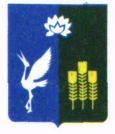 АДМИНИСТРАЦИЯПРОХОРСКОГО СЕЛЬСКОГО ПОСЕЛЕНИЯСПАССКОГО МУНИЦИПАЛЬНОГО РАЙОНА ПРИМОРСКОГО КРАЯПОСТАНОВЛЕНИЕ18 июня 2020 года                     с.Прохоры                                      № 33-паО внесении изменений в постановление администрации Прохорского сельского поселения от 23 декабря 2019 года № 92 па «Об утверждении порядка осуществления полномочий и о наделении бюджетными полномочиями главного администратора доходов и главного администратора источников внутреннего финансирования дефицита бюджета Прохорского сельского поселения на 2020 год»В соответствии со статьей 20 Бюджетного кодекса Российской Федерации и Приказом Министерства финансов Российской Федерации от 08.06.2018 г. N 132н "Об утверждении Указаний о порядке применения бюджетной классификации Российской Федерации", на основании Устава Прохорского сельского поселения, администрация Прохорского сельского поселенияПОСТАНОВЛЯЕТ:1.  Перечень источников доходов бюджета Прохорского сельского поселения, полномочия по администрированию которых возлагаются на администрацию Прохорского сельского поселения, являющегося приложением к порядку осуществления полномочий и о наделении бюджетными полномочиями главного администратора доходов и главного администратора источников  внутреннего финансирования дефицита на 2020 год, утвержденному постановлением администрации Прохорского сельского поселения от 23 декабря 2019 года № 92-па дополнить строками следующего содержания:Внести соответствующие изменения в  приложение 1 решения муниципального комитета Прохорского сельского поселения от 26 декабря 2018 года № 247 «О бюджете Прохорского сельского поселения на 2020 год и плановый период 2021 и 2022 годов» Перечень главных администраторов доходов бюджета поселения – органов местного самоуправления и закрепляемые за ними виды (подвиды) доходов бюджета поселенияВедущему специалисту 2 разряда администрации Прохорского сельского поселения (Юрьевой Т.С.) обнародовать настоящее постановление на официальном сайте администрации Прохорского сельского поселения в сети Интернет.4. Настоящее постановление вступает в силу с момента его официального обнародования.5. Контроль за исполнением настоящего постановления возложить на ведущего специалиста 2 разряда администрации Прохорского сельского поселения (Юрьеву Т.С.)Глава администрацииПрохорского сельского поселения				Кобзарь В.В.9761 16 10032 10 0000 140Прочее возмещение ущерба, причиненного муниципальному имуществу сельского поселения (за исключением имущества, закрепленного за муниципальными бюджетными (автономными) учреждениями, унитарными предприятиями)